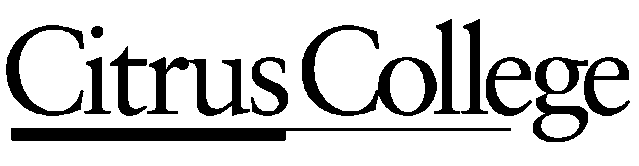 CITRUS COMMUNITY COLLEGE DISTRICTStudy Abroad						Date:		November 4, 2019					To:		Full-time Tenured FacultyFrom:		John MorrisSubject:	Faculty Opportunities-Semester in Madrid, Spring 2021***Do not reply to this email. Reply to: jmorris@citruscollege.eduThe Southern California Foothills Consortium (SCFC) Semester in Madrid, spring 2021 study abroad program is open to faculty who will be tenured by the spring 2021 semester.  The program is scheduled from mid-February until mid-May, 2021 (specific program dates are TBD).Madrid instructors receive free round-trip airfare, housing in a studio or a one-bedroom apartment with a washing machine and WIFI, and full participation on all activities scheduled on the itinerary. Faculty benefits are paid in full for an enrollment of 45 paying students or more, or pro rata for a lower enrollment. In addition, the instructor selected as lead will receive a $2000 stipend for acting as liaison and SCFC representative abroad providing general oversight/course coordination of the program.  Faculty selected to teach in Madrid are expected to actively recruit students to participate in the program. If you would like to have the opportunity to teach your classes in Madrid, please fill out the application (linked here), obtain the proper signatures, and return it to me no later than December 1, 2019.  Finally, please consider that our goal is to create an appealing program to attract students. We prefer courses that satisfy GE transfer requirements and are a good fit with the destination. STEM classes have proven popular with students but it may be difficult to accommodate lab hours and material needs abroad. However, I am open to exploring and overcoming these issues with your assistance (be sure to mention lab hours/materials and any input/details about these on your application).    If you have further questions, please call John Morris (626) 914-8560 or Dana Hester (626) 914-8870.